Isaiah Friend1836 – May 12, 1915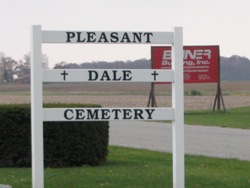 Photo by Barbara Baker AndersonBURIAL FRIDAY
Funeral Services for Isaiah Friend Will be Held Friday Morning at 
DUNKARD CHURCH
Well Known Man Passed Away Yesterday at Home of William Barger
   Funeral services for Isaiah Friend, whose death occurred yesterday afternoon at 2 o'clock at the William Barger home near Peterson, will be held tomorrow morning at ten o'clock from the Dunkard Church. 
   Mr. Friend was seventy-eight years of age and death was due to paralysis, he having had a stroke a week ago. He leaves no children, but there are several step children. 
  One grandchild was taken and reared by the William Barger family, and Mr. Friend also made his home there, having resided there for the past seventeen or eighteen years. He was a man well known in the community. 
Decatur Daily Democrat, Adams County, IN; May 13, 1915